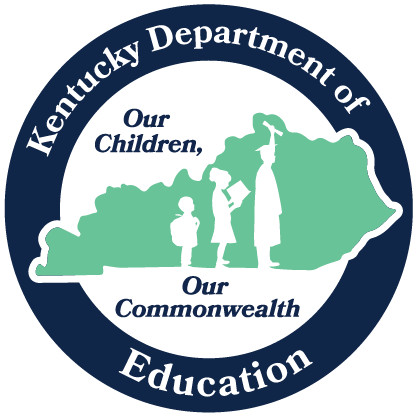 ADMINISTRATION CODE TRAININGGROUP SIGNATURE SHEETTO BE SIGNED UPON COMPLETION OF TRAININGBy signing, I acknowledge having received a copy of the Administration Code for Kentucky’s Educational Assessment Program (703 KAR 5:080) and have participated in training for this regulation. I also agree to comply with the complete content of the regulation and understand that I will be held professionally accountable.KDE:OAA:DAAS:8/2023DATEPRINT NAMESIGNATURE